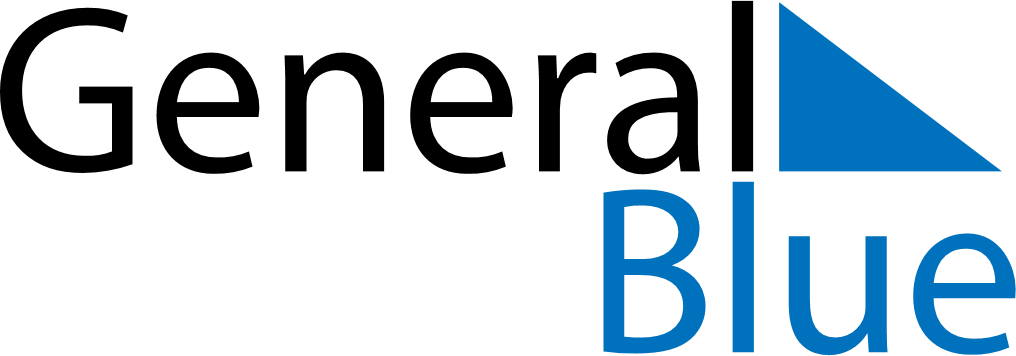 September 2019September 2019September 2019HondurasHondurasMondayTuesdayWednesdayThursdayFridaySaturdaySunday123456789101112131415Children’s DayIndependence Day16171819202122Teacher’s Day2324252627282930